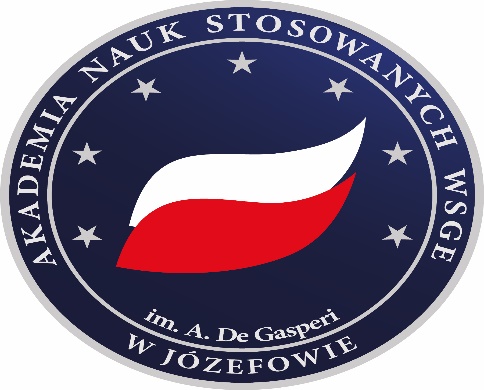 Akademia Nauk Stosowanych WSGE im. A. De Gasperi w JózefowieDZIENNIK PRAKTYK
STUDIA   I stopnia , profil praktyczny ADMINISTRACJA                                Kierunek studiów……………………………………………………………………………………Zakres studiów..................................................................................................................imię i nazwisko studenta………………………………………………………………………………………….Nr albumuPotwierdzam udział w szkoleniu o charakterze organizacyjno-informacyjnym z Opiekunem Praktyk Studenckich w wymiarze 2 godzin w celu omówienia przebiegu praktyki.                                                            …………………………                                                                                                                                 podpis Studenta Ocena efektów uczenia się  podczas praktyki  (wypełnia opiekun w Instytucji)Opinia o  praktykancie, uwagi:  ............................................................................................................................................................................................................................................................................................................................................................................................................................................................................................................Ocena praktykanta:........................................................................................................................................				(słownie: bardzo dobry, dobry, dostateczny, niedostateczny)5 - bardzo wysoki poziom przygotowania, 4 - wysoki poziom przygotowania, 3 - odpowiada oczekiwaniom instytucji, 2 - poważne zastrzeżenia..............................					........................................................................	Miejscowość i data					Podpis opiekuna praktyk i pieczątka instytucjiWnioski Studenta dotyczące  praktyki wraz z elementami samooceny……………………………………………………………………………………………………………………………………………………………………………………………………………………………………………………………………………………………………………………………………………………………………………………………………………………………………………………………………………………………………………………………………………………………………………………………………………………………………………………………………………………………………………………………………………………………………………………………………………..                                         podpis Studenta PROTOKÓŁ ZALICZENIA PRAKTYK
    Imię i nazwisko studenta……………………………………………….………..      Numer albumu ……………………………………………………………………      Opiekun w Instytucji ……………………………………………………………..Opinia Opiekuna Praktyk    ……………………………       ……………………                                                                                                            data i podpisPraktykę zaliczono  w wymiarze ………..     ...……………………….…………………..……………………………data, pieczątka i podpis Prorektora ds. kształceniaDane studenta odbywającego praktykęImię i nazwisko………………………………………………………….......................Rok.......................semestr:…………………Dane dotyczące placówki (nazwa, adres, imię i nazwisko opiekuna praktyki)……………………………………………………………..............................…………………………………………………………………………………………………………………………………………….…………………………………………Przebieg praktyki Termin i liczba godzin trwania praktyki -   od ..........................do ............................  liczba godzin: ……………… Przebieg praktykiDane studenta odbywającego praktykęImię i nazwisko………………………………………………………….......................Rok.......................semestr:…………………Dane dotyczące placówki (nazwa, adres, imię i nazwisko opiekuna praktyki)……………………………………………………………..............................…………………………………………………………………………………………………………………………………………….…………………………………………Przebieg praktyki Termin i liczba godzin trwania praktyki -   od ..........................do ............................  liczba godzin: ……………… Przebieg praktykiDane studenta odbywającego praktykęImię i nazwisko………………………………………………………….......................Rok.......................semestr:…………………Dane dotyczące placówki (nazwa, adres, imię i nazwisko opiekuna praktyki)……………………………………………………………..............................…………………………………………………………………………………………………………………………………………….…………………………………………Przebieg praktyki Termin i liczba godzin trwania praktyki -   od ..........................do ............................  liczba godzin: ……………… Przebieg praktykiDane studenta odbywającego praktykęImię i nazwisko………………………………………………………….......................Rok.......................semestr:…………………Dane dotyczące placówki (nazwa, adres, imię i nazwisko opiekuna praktyki)……………………………………………………………..............................…………………………………………………………………………………………………………………………………………….…………………………………………Przebieg praktyki Termin i liczba godzin trwania praktyki -   od ..........................do ............................  liczba godzin: ……………… Przebieg praktykiDane studenta odbywającego praktykęImię i nazwisko………………………………………………………….......................Rok.......................semestr:…………………Dane dotyczące placówki (nazwa, adres, imię i nazwisko opiekuna praktyki)……………………………………………………………..............................…………………………………………………………………………………………………………………………………………….…………………………………………Przebieg praktyki Termin i liczba godzin trwania praktyki -   od ..........................do ............................  liczba godzin: ……………… Przebieg praktykiDane studenta odbywającego praktykęImię i nazwisko………………………………………………………….......................Rok.......................semestr:…………………Dane dotyczące placówki (nazwa, adres, imię i nazwisko opiekuna praktyki)……………………………………………………………..............................…………………………………………………………………………………………………………………………………………….…………………………………………Przebieg praktyki Termin i liczba godzin trwania praktyki -   od ..........................do ............................  liczba godzin: ……………… Przebieg praktykiPotwierdzenie praktykiPotwierdzenie praktykiPotwierdzenie praktykiPotwierdzenie praktykiPotwierdzenie praktykiOpis wykonywanych czynnościDatarozpoczęciaData zakończeniaIlość godzinPodpis opiekuna praktykEfekty podlegające ocenieEfekty podlegające ocenieOcena osiągnięcia przez studenta założonych efektów uczenia się Ocena osiągnięcia przez studenta założonych efektów uczenia się Ocena osiągnięcia przez studenta założonych efektów uczenia się Ocena osiągnięcia przez studenta założonych efektów uczenia się Efekty podlegające ocenieEfekty podlegające ocenie2345Wiedza teoretycznaK1P_W02  posiada uporządkowaną wiedzę w zakresie zagadnień i procesów społecznych, psychologicznych, ekonomicznych, prawnych i etycznych dotyczących istoty, form, zasad i problemów funkcjonowania organizacji, w szczególności  przedsiębiorstw i instytucji publicznych     P6S_WG,  P6S_WKWiedza teoretyczna  K1P_W11   zna normy i reguły (prawne, organizacyjne, moralne, etyczne) dotyczące organizowania wybranych struktur i instytucji społecznych, ich elementów oraz zarządzania nimi, dotyczące procesów zmian, a także o ich przyczyn, przebiegu, skali i konsekwencji    P6S_WKWiedza teoretyczna  K1P_W14 posiada podstawową wiedzę w wybranym zakresie studiów   P6S_WG,  P6S_WKUmiejętności praktyczne  K1P_U02  potrafi znajdować podstawę prawną, orzecznictwo   i literaturę dotyczącą podstawowych materii administracyjnych, właściwie dobiera źródła                             i informacje z nich pochodzące, dokonuje oceny, krytycznej analizy i syntezy tych informacji  P6S_UWUmiejętności praktyczne   K1P_U04  potrafi podczas praktycznego rozwiązywania problemów                             w administracji publicznej, dobierać i stosować właściwe metody i narzędzia,             w tym zaawansowane techniki informacyjno-komunikacyjne, pozyskiwać                          i poddawać analizie dane niezbędne do rozwiązywania konkretnych przypadków, a następnie w praktyce skutecznie implementować zaproponowane rozwiązania  P6S_UWUmiejętności praktyczneK1P_U05 stosuje w praktyce zdobytą wiedzę z zakresu nauk administracyjnych, komunikuje się z otoczeniem posługując się specjalistyczną terminologią związaną z administracją, także w procesie rozstrzygania dylematów pojawiających się w pracy zawodowej, z uwzględnieniem umiejętności nabytych podczas praktyki zawodowej    P6S_UK, P6S_UOUmiejętności praktyczneK1P_U08  bierze udział w debacie, wykorzystuje zdobytą wiedzę do prezentowania własnych poglądów, przedstawia i ocenia różne opinie i stanowiska, potrafi o nich dyskutować, kierując się przy tym zasadami etycznymi P6S_UKUmiejętności praktyczneK1P_U09  potrafi planować i organizować własną pracę indywidulaną w zespole oraz współdziałać z innymi osobami w ramach prac zespołowych (także interdyscyplinarnych)  P6S_UOUmiejętności praktyczneK1P_U13 posiada podstawowe umiejętności w wybranym zakresie studiów  P6S_UW,  P6S_UK,  P6S_UO,  P6S_UUKompetencje społeczne  K1P_K02  wypełnia zobowiązania społeczne, współorganizuje lub inicjuje działania na rzecz środowiska społecznego i na rzecz interesu publicznego, docenia znaczenie uczestnictwa w przygotowaniu i realizacji projektów społecznych (politycznych, gospodarczych i obywatelskich) i działaniach administracji uwzględniając aspekty prawne, ekonomiczne i polityczne, myśli i działa w sposób przedsiębiorczy  P6S_KOKompetencje społeczneK1P_K04 ma ugruntowaną wrażliwość na problemy społeczne, prawidłowo identyfikuje i rozstrzyga dylematy związane z wykonywaniem zawodu, w oparciu o posiadaną wiedzę oraz podstawowy warsztat badawczy dokonuje analizy i interpretacji zjawisk społecznych formułując wnioski i rozwiązania sytuacji problemowych życia zbiorowego, organizacyjnego, zawodowego, dba o dorobek i tradycje zawodu     P6S_KO,  P6S_KRKompetencje społeczneK1P_K05 posiada podstawowe kompetencje społeczne w wybranym zakresie  studiów   P6S_KK, P6S_KO, P6S_KRNazwa i adres placówki (nazwa/pieczątka)Potwierdzenie zakończenia praktyki(data, pieczątka i podpis Dyrektora)Liczba zrealizowanych godzin:  ………………………   ………….……………………………..Podpis Opiekuna z placówki Liczba zrealizowanych godzin:  ………………………   ………….……………………………..Podpis Opiekuna z placówki 